EXEMPT JOB DESCRIPTION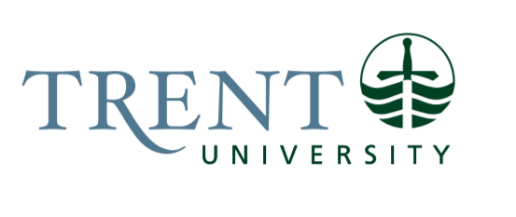 Job Title: 		Clinical Instruction FacilitatorJob Number:			X-438 | VIP: 1779Band:			EXEMPT- 6Department: 			Trent/Fleming School of Nursing		Supervisor Title: 	Dean, Trent/Fleming School of NursingLast Reviewed:			September 14, 2022Job Purpose:The Clinical Instruction Facilitator under the guidance of the Manager, Clinical Instructors works closely with Clinical Instructors to promote excellence in clinical teaching at the Trent/Fleming School of Nursing.  The facilitator, acting in alignment with the curriculum philosophy, framework, and strategic priorities of the School of Nursing, collaborates with Manager, Clinical Instructors to advance the teaching of clinical instructors and preceptors.Key Activities:Mentorship & SupportActs as mentor for clinical instructors and preceptors Provides support to instructors as they engage in teaching/learning activities specific to course outcomes  Works with clinical instructors and preceptors at practice sites to interpret program outcomes and student learning objectivesResponds to requests for advice from the clinical instructor related to issues of teaching and learning, consulting with the course coordinator as necessaryObserves clinical teaching and gives collegial feedback to the instructorProvides formal and informal teaching related to nursing pedagogy to support students in bridging the theory/practice gap. Assists Manager, Clinical Instructors to provide and attends instructor orientation to clinical courses Assist Manager, Clinical Instructors to provide and attends orientation to the role of clinical instructor and preceptor.Provides feedback to Manager, Clinical Instructor about opportunities for enriched student learning in the clinical setting   Provides feedback to Manager, Clinical Instructors to ensure continuity of learning opportunities across and between the TFSON Trent Simulation Hub and clinical practice sitesConfers with clinical instructors, in collaboration with clinical course coordinators, regarding learning approaches to further enhance student learning and achievement of course outcomes (clinical practice alerts, daily conferences, remediation, etc)Provides feedback to Manager, Clinical Instructors on the effectiveness of clinical settings for student learning Provides feedback to the Manager, Clinical Instructors on ongoing effectiveness of clinical teaching. Assists with maintenance of data relating to student progress.Liaison & Representation of the SchoolActs as liaison with clinical practice settingsFosters stronger partnerships with clinical agencies in order to both optimize and increase student practice opportunitiesServes as an informal liaison between the clinical agency and School of Nursing.  Collaborates with agency and nurse educatorEducation Required:Master’s Degree in nursing or related field preferredBachelor’s Degree in nursing requiredCurrent registration with the College of Nurses of Ontario Experience/Qualifications Required:Clinical teaching experience Laboratory teaching experience preferredExperience in and understanding of a broad range of clinical settingsStrong interpersonal, communication, collaboration and negotiation skillsAbility to manage complex situations involving large numbers of peopleSupervision:No formal supervision of others is required. Provide guidance by helping new staff to adapt to the work environment or orienting others to work processes and methods on an ad hoc basis.Job Evaluation Factors:Responsibility for the Work of Others
Direct Responsibility for the Work of Others: Job Title	Position TypeN/AIndirect Responsibility for the Work of Others: Clinical InstructorsCommunicationInternal Contacts:Clinical Instructors across all years of all BScN programs and both school sitesStudents across all years of all BScN programs and both school sitesStaff and Faculty across all years of all BScN programs and both school sites External Contacts:Nurses, Nurse managers, Nurse Educators in Clinical Practice settingClinician colleagues Working ConditionsOn regular occasions, the Clinical Instruction Facilitator will need to travel off-site to visit clinical instructors and students in the school’s affiliated placement sites. 